                                  Технологическая карта урока                 _________________                                                                     (комбинированный)Предмет: география   Класс: 5Тема урока: Изображения земной поверхности          Цель:  сформировать  представление о видах изображения поверхности Земли и их отличиях         Образовательные:  - Познакомить учащихся с видами изображения земной поверхности                                        - обеспечить усвоение   понятий «географическая карта», «план местности», «глобус», «атлас»;                                        - создать условия для выявления  основных различии между планами местности и географическими картами         Развивающие: - совершенствовать умение работать с географическими картами и планами местности;                                            - продолжить формирование картографической грамотности;       Воспитательные:- воспитывать чувство ответственности в работе, чувство уверенности в себе, самостоятельность, навыки самоконтроля,                                                  - воспитывать уважение к мнению других, толерантность в отношениях в пареПланируемые результаты        Личностные: - понимание значимости знаний о способах изображения земной поверхности для практической жизни  людей;                                   - осознание необходимости   понимать и читать карту                       - стремление к самообразованию, самоконтролю и анализу своих действий         Предметные: - усвоение понятий  «географическая карта», «план местности», «глобус», «атлас»;                                  - умение  работать с картой (развитие картографической грамотности);                                   - умение выявлять черты сходства и различия между разными видами изображений Земли;                        - использование приобретенных знаний и умений в практической деятельности и повседневной жизни                        для  самостоятельного   поиска  географической информации       Метапредметные: - познавательные                                   - умение давать определения понятиям, выявлять их главные признаки, сравнивать объекты;                                   -развитие интеллектуальных способностей                                   - регулятивные                                  - вырабатывание умения управлять своей познавательной деятельностью, ставить цели;                                   - выполнять учебные действия в соответствие с заданием;                                   - коммуникативные                                   -умение организовывать учебное сотрудничество и совместную деятельность с учителем и сверстниками;                        - умение работать индивидуально и в паре          Формы организации учебной деятельности: Коллективная,  групповая         Методы обучения: : объяснительно-иилюстративный,  репродуктивный, частично-поисковый           Техники и технологии: технология проблемного обучения, ИКТ, здоровьесберегающая технология, приемы -  видеоряд, синквейнРесурсы: электронное приложение, компьютерный класс, проектор, тетрадь – тренажерПрием СинквейнОписание:• На первой строчке записывается одно слово - существительное. Это и есть тема синквейна.• На второй строчке надо написать два прилагательных, раскрывающих тему синквейна.• На третьей строчке записываются три глагола, описывающих действия, относящиеся к теме синквейна.• На четвертой строчке размещается целая фраза, предложение, состоящее из нескольких слов, с помощью которого высказываем свое отношение к теме. Это может быть крылатое выражение, цитата или составленная учеником фраза в контексте с темы.• Последняя строчка - это слово-резюме, которое дает новую интерпретацию темы, позволяет выразить к ней личное отношение. Тема  синквейна  должна быть по-возможности, эмоциональной.Прием «Видеоряд» 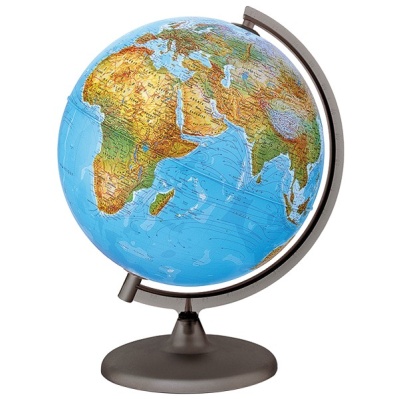 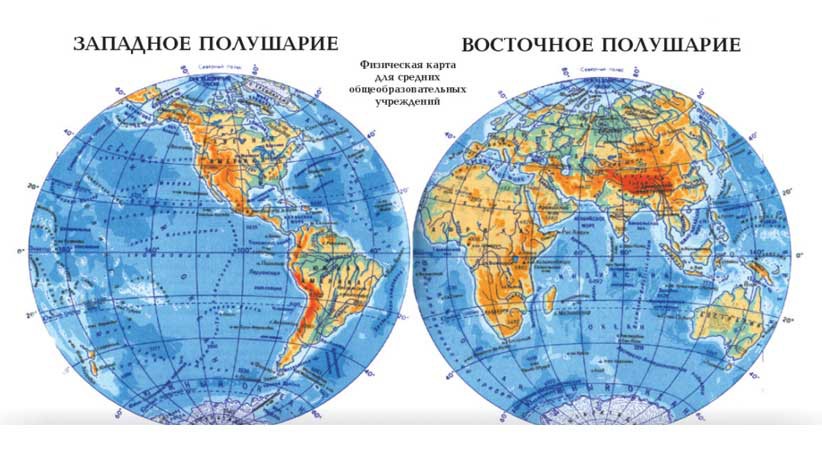 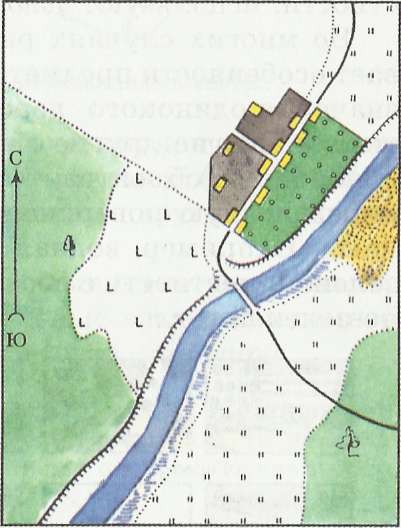 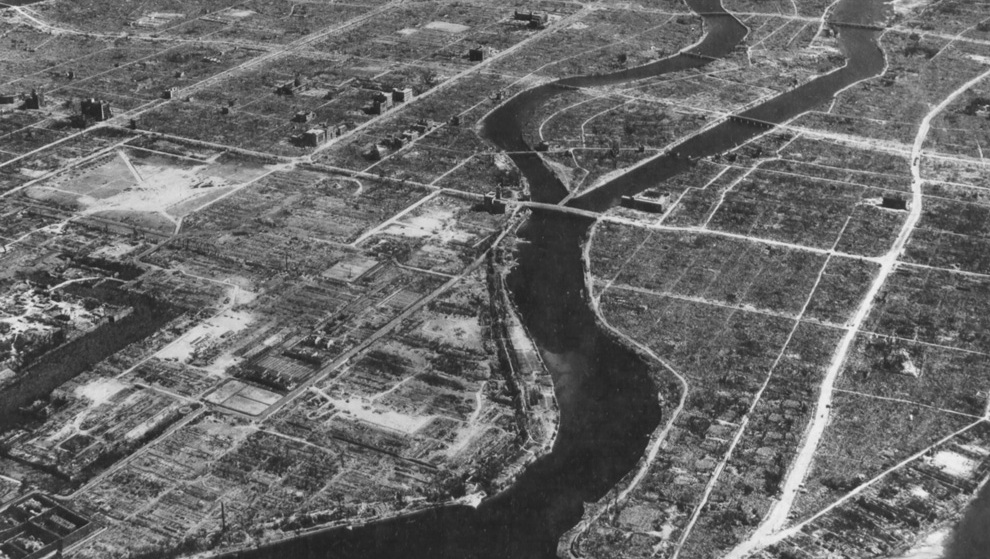 Инструктивная карточка №1 «Глобус» Глобус - _____________________________________________________________________________________________________________________________________________________________________________________________________________________________________________Опираясь на полученные знания аполните таблицу «Отличия основных видов изображений земной поверхности», вписывая соответствующий признак. + -Заполните  кластер  «Виды изображений земной поверхности»Инструктивная карточка №2  «План местности» 1.План  местности____________________________________________________________________________________________________________________________________________________________________________________Опираясь на полученные знания аполните таблицу «Отличия основных видов изображений земной поверхности», вписывая соответствующий признак. + -Заполните  кластер  «Виды изображений земной поверхности»Инструктивная карточка №3  «Карта» Карта____________________________________________________________________________________________________________________________________________________________________________________Опираясь на полученные знания аполните таблицу «Отличия основных видов изображений земной поверхности», вписывая соответствующий признак.+ -Заполните  кластер  «Виды изображений земной поверхности»Инструктивная карточка №4  «Аэрофотоснимок»Аэрофотоснимок____________________________________________________________________________________________________________________________________________________________________________________Опираясь на полученные знания аполните таблицу «Отличия основных видов изображений земной поверхности», вписывая соответствующий признак. +-Заполните  кластер  «Виды изображений земной поверхности»№  п/пЭтап урокаДеятельность учителяДеятельность учащихсяФормируемые УУДФормы оценивания1Мотивация эмоционально-ценностный настрой учебнойдеятельности (коммуникативная атака) Цель: повысить уровень мотивации и настрой учебнойдеятельностиПроверили готовность к уроку. Улыбнулись друг другу. Настроились на работу. Перед вами видеоряд Что изображено на картинках?Включение детей в активную мыслительную деятельностьВосприятие информации, еепереосмысление и ответ на вопрос.ГлобусКартаПланАэрофотоснимок   Личностные: -проявление интереса к поставленной проблемеРегулятивные:- умение планировать деятельность в соответствии с поставленной цельюКоммуникативные:- вступать в речевое общение, участвовать в диалогеВербальная (словесная) оценка2Постановка учебной задачи (проблемной ситуации) Цель:учить самостоятельно обнаруживать иформулировать учебную проблему, определять цельучебной деятельности,Проанализируйте представленнуюинформацию. Подумаем, что объединяет все эти понятия ?Назовите тему нашего урока  Какой возникает у Вас вопрос?Что вы знаете об изображении земной поверхности с древних времён? А как сейчас изображают земную поверхность, с помощью чего?Как называется наука о картах?Подводящий диалог для формулирования учениками целей урока.Учащиеся отвечают,аргументируя свой ответ.Изображают какой – то участок местностиИзображения земной поверхностиЗачем и для чего нужны эти понятия?Отвечают на поставленный вопросВысказывают свои предположения-Карты……КартографияФормулируют цель урокаЛичностные:- понимать значимость знаний  о способах изображения земной поверхности Регулятивные:-осуществлять преобразование информации Коммуникативные:-умение организовывать учебное сотрудничество  Вербальная (словесная) оценка3Открытие нового знания  Решение проблемной задачиОрганизует работу учащихся через  самостоятельную работуэлектронным учебником, картами атласа, инструктирует. Ваша задача сейчас состоит в том, чтобы изучить и  сравнить между собой разные виды изображения земной поверхности по предложенному плану, а потом мы попробуем определить какой вид изображения в какой жизненной ситуации нам поможет.Делимся на группы1 группа – глобус2 группа – план 3 группа- карта4 группа  - аэрофотоснимокКаждая группа выполняет задание №1, 2 и заполняет колонку  таблицы для данного вида изображенияОтчет групп, заполнение таблицыРаботают в группах,Изучают особенности понятий и терминов, заполняют таблицу, знакомятся с видами изображений, используя ЭП, атласКаждая группа сообщает о результатах своей работы, заполняет таблицуЛичностные:устойчивый познавательный интересРегулятивные:умение выполнять учебные действия в соответствии с планомКоммуникативные:умение работать в парахПредметные:использовать приобретенные знания и умения в самостоятельной практической деятельностиВербальная (словесная) оценка4Первичная проверка понимания Сравните между собой разные виды изображения земной поверхности по предложенному плану в таблице, сделайтк вывод Сравнивают, обобщают, делают выводы.Вывод по таблице (сравнение): план местности отличается от аэрофотоснимка, тем, что местность на плане изображена с помощью условных знаков, в уменьшенном виде. Отличие карты и глобуса от аэрофотоснимка в обобщении изображаемых объектов.Личностныеустойчивый познавательный интересРегулятивные: умение  оценивать достигнутые результатыПредметные: знание- понятий и терминов  «географическая карта», «план местности», «глобус», «атлас»;умение- выделять главные признаки плана и картыВзаимооценка5Включение нового знания в системуОпределите, какой вид изображения и в какой жизненной ситуации нам поможет?О каких видах изображения вы узнали?В инструктивной карте заполните кластер.Определяют, объясняют, доказывают, заполняют кластерЛичностные:устойчивый познавательный интересРегулятивные:умение  оценивать достигнутые результатыПредметные:использовать приобретенные знания и умения в самостоятельной практической деятельностиВзаимооценкаДинамическая пауза(физкультминутка)ФизкультминуткаВыполняют упражненияЛичностные :умение применять правила охраны своего здоровья6Проверка понимания.Практическая работа с картами атласаРебята, перед вами атласы, а что такое атлас?Проведите анализ карт вашего атласа и ответьте на вопросы рубрики «Мои географические исследования»Сборник карт- дают характеристику картам в атласе-самопроверкаАнализируют, обобщают, делают выводыЛичностные: устойчивый познавательный интересРегулятивные:умение  оценивать достигнутые результатыВзаимооценка7Подведение итогов. ОцениваниеПодводит итоги, выставляет оценки учащимсяФиксируют выводы Оценивание усваемого содержания.  Контроль,коррекция, оценка Личностные: устойчивый познавательный интересРегулятивные:умение  оценивать достигнутые результатыВыставление оценок за урок 8Рефлексия деятельностиСоздает условия для  самооценки  деятельности учащихся  Фиксирует результаты урока, успехи учащихся.Рефлексия способов и условий действия; контроль и оценка процесса и результатов деятельности.Выражение своих мыслей полно и точно; формулирование и аргументация своего мнения, учёт разных мнений (К) Используют прием «Написать СИНКВЕЙН» - ГЛОБУС, ПЛАН, КАРТА, АЭРОФОТОСНИМОК, АТЛАС.Познавательные: - осознание учащимися своей учебной деятельности, самооценка результатов деятельности своей и всего классаЛичностные: - эмоционально-ценностное отношение к изучаемой теме  Регулятивные: - умение осуществлять самоанализ своей деятельности и соотносить полученный результат с поставленной целью Коммуникативные:-умение осознанно использовать средства устной речи для представления результатаПредметные:умениесистематизировать знания по теме  Самооценка9Домашнее заданиеп.10, сочинить стихи, загадки про глобус, карту, план, атласЗаписывают домашнее задание, слушают инструкции по заполнениюРегулятивные:- уметь слушать в соответствии с целевой установкойЗадание к уроку«Изображения земной поверхности»Дата выполнения:Фамилия, имя:ПризнакиПлан местностиАэрофотоснимокКартаГлобусОбъекты более похожи на их реальное изображение, на местностиМожно узнать названия городов, реки и т.д.Можно определить породы деревьев в лесуИзображены все объекты, видимые сверхуИзображены только важные объектыОбъекты изображены условными знакамиЗадание к уроку«Изображения земной поверхности»Дата выполнения:Фамилия, имя:ПризнакиПлан местностиАэрофотоснимокКартаГлобусОбъекты более похожи на их реальное изображение, на местностиМожно узнать названия городов, реки и т.д.Можно определить породы деревьев в лесуИзображены все объекты, видимые сверхуИзображены только важные объектыОбъекты изображены условными знакамиЗадание к уроку«Изображения земной поверхности»Дата выполнения:Фамилия, имя:ПризнакиПлан местностиАэрофотоснимокКартаГлобусОбъекты более похожи на их реальное изображение, на местностиМожно узнать названия городов, реки и т.д.Можно определить породы деревьев в лесуИзображены все объекты, видимые сверхуИзображены только важные объектыОбъекты изображены условными знакамиЗадание к уроку«Изображения земной поверхности»Дата выполнения:Фамилия, имя:ПризнакиПлан местностиАэрофотоснимокКартаГлобусОбъекты более похожи на их реальное изображение, на местностиМожно узнать названия городов, реки и т.д.Можно определить породы деревьев в лесуИзображены все объекты, видимые сверхуИзображены только важные объектыОбъекты изображены условными знакамиПризнакиПлан местностиАэрофотоснимокКарта Глобус Объекты более похожи на их реальное изображение, на местности-+--Можно узнать названия городов, реки и т.д.+-++Можно определить породы деревьев в лесу+---Изображены все объекты, видимые сверху-+--Изображены только важные объекты+-++Объекты изображены условными знаками+-++